ΕΛΛΗΝΙΚΗ ΔΗΜΟΚΡΑΤΙΑ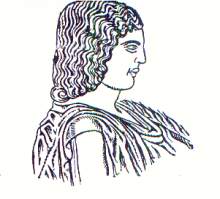 ΓΕΩΠΟΝΙΚΟ ΠΑΝΕΠΙΣΤΗΜΙΟ ΑΘΗΝΩΝΣ Χ Ο Λ Η  Ε Π Ι Σ Τ Η Μ Ω Ν  των  Ζ Ω Ω ΝΚοσμήτωρ: Ι. Οικονομόπουλος, ΚαθηγητήςΤηλ.:210 529 4383. Fax: 210 529 4388.email: ikonomop@aua.grΓΡΑΜΜΑΤΕΙΑ ΚΟΣΜΗΤΕΙΑΣΠληροφορίες: Δελημήτρος Κώστας		Αθήνα, 18.04.2024Ταχ. Δ/νση: Ιερά Οδός 75,				Αρ. Πρωτ.: 23Βοτανικός 118 55, ΑθήναΤηλ.: (+30) 210 529 4430Email kdel@aua.grΠ Ρ Ο Κ Η Ρ Υ Ξ Η   Ε Κ Λ Ο Γ Ω ΝΟ Κοσμήτορας της Σχολής Επιστημών των ΖώωνΈχοντας υπόψη τις διατάξεις:1. Του άρθρου 192 του Νόμου 4823 / 2021 “Αναβάθμιση του σχολείου, ενδυνάμωση των εκπαιδευτικών και άλλες διατάξεις” (Α΄ 136).2. Του Νόμου 4727 / 2020 “Ψηφιακή διακυβέρνηση (Ενσωμάτωση στην Ελληνική Νομοθεσία της Οδηγίας (ΕΕ) 2016 / 2102 και της Οδηγίας (ΕΕ) 2019 / 1024) – Ηλεκτρονικές Επικοινωνίες (Ενσωμάτωση στο Ελληνικό Δίκαιο της Οδηγίας (ΕΕ) 2018 / 1972) και άλλες διατάξεις” (Α΄ 184).3. Του Κανονισμού (ΕΕ) 2016 / 679 του Ευρωπαϊκού Κοινοβουλίου και του Συμβουλίου της 27ης Απριλίου 2016 για την προστασία των φυσικών προσώπων έναντι της επεξεργασίας των δεδομένων προσωπικού χαρακτήρα και για την ελεύθερη κυκλοφορία των δεδομένων αυτών και την κατάργηση της οδηγίας 95 / 46 / ΕΚ (Γενικός Κανονισμός Προστασίας Δεδομένων – ΓΚΠΔ/General Data Protection Regulation – GDPR).4. Του Νόμου 4624 / 2019 “Αρχή Προστασίας Δεδομένων Προσωπικού Χαρακτήρα, μέτρα εφαρμογής του Κανονισμού (ΕΕ) 2016 / 679 του Ευρωπαϊκού Κοινοβουλίου και του Συμβουλίου της 27ης Απριλίου 2016 για την προστασία των φυσικών προσώπων έναντι της επεξεργασίας δεδομένων προσωπικού χαρακτήρα και ενσωμάτωση στην εθνική νομοθεσία της Οδηγίας (ΕΕ) 2016 / 680 του Ευρωπαϊκού Κοινοβουλίου και του Συμβουλίου της 27ης Απριλίου 2016 και άλλες διατάξεις” (Α΄ 137).5. Την υπό στοιχεία 5204 /11.11.2021 Υπουργική απόφαση για τη Λειτουργία ψηφιακής κάλπης “ΖΕΥΣ” (Β΄ 5244).6. Το άρθρο 41 του Νόμου 4957 / 2022 (ΦΕΚ 141/τ. Β΄/21.07.2022).7. Την ΚΥΑ 123024 /Ζ1 / ΦΕΚ 5220/τ. Β΄/07.10.2022, “Καθορισμός της διαδικασίας ανάδειξης των μονομελών οργάνων … των εκπροσώπων των μελών … στα συλλογικά όργανα των ΑΕΙ”.Π Ρ Ο Κ Η Ρ Υ Σ Σ Ε Ιεκλογές για την ανάδειξη εκπροσώπων των μελών του Ειδικού Τεχνικού Εργαστηριακού Προσωπικού (Ε.Τ.Ε..Π.) − ένας (1) τακτικός με τον αναπληρωματικό του με ετήσια θητεία − στην Κοσμητεία της Σχολής Επιστημών των Ζώων για το ακαδημαϊκό έτος 2024 − 2025.Ως ημερομηνία διεξαγωγής των εκλογών ορίζεται η Τετάρτη 12 Ιουνίου 2024 από τις 10:00 π.μ. έως την 01:00 μ.μ. (ώρα Ελλάδος).Εάν η διαδικασία αποβεί άγονη, η ψηφοφορία θα επαναληφθεί την επόμενη εργάσιμη ημέρα δηλαδή την Πέμπτη 13 Ιουνίου 2024, από τις 10:00 π.μ. έως την 01:00 μ.μ. (ώρα Ελλάδος).Η εκλογική διαδικασία θα διεξαχθεί αποκλειστικά μέσω ηλεκτρονικής ψηφοφορίας.Οι υποψηφιότητες υποβάλλονται από τους ενδιαφερόμενους ενώπιον του Κοσμήτορα της Σχολής Επιστημών των Ζώων του Α.Ε.Ι., μέσω μηνύματος ηλεκτρονικού ταχυδρομείου από τον ιδρυματικό λογαριασμό του/της υποψηφίου/ας σε αυτόν της Γραμματείας της Κοσμητείας της Σχολής Επιστημών των Ζώων του Γεωπονικού Πανεπιστημίου Αθηνών kdel@aua.gr, μέχρι και την Δευτέρα 20 Μαΐου 2024 και ώρα 02:00 μ.μ., ενώ παραίτηση από υποβληθείσα υποψηφιότητα υποβάλλεται, με τον ίδιο τρόπο, μέχρι και την Πέμπτη 30 Μαΐου 2024 και ώρα 02:00 μ.μ.Η παρούσα προκήρυξη να αναρτηθεί ως Ανακοίνωση στην κεντρική ιστοσελίδα του Ιδρύματος και να σταλεί μέσω ηλεκτρονικού ταχυδρομείου σε όλα τα μέλη Ε.Τ.Ε.Π. της Σχολής.Ο ΚοσμήτοραςΟικονομόπουλος ΙωάννηςΚαθηγητήςΚΟΙΝΟΠΟΙΗΣΗ:1. Πρύτανη Γ. Π. Α.2. Αντιπρυτάνεις Γ. Π. Α.3. Διεύθυνση Διοικητικού Γ. Π. Α.4. Τμήμα Δικτύων − Διαδικτύου Γ. Π. Α.5. Σύλλογο Μελών Ε.Τ.Ε.Π. Γ. Π. Α.Η υπογραφή έχει τεθεί στο πρωτότυπο που τηρείται στο Αρχείο της Γραμματείας της Σ.Ε.Ζ.